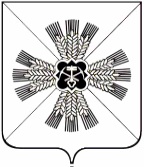 КЕМЕРОВСКАЯ ОБЛАСТЬ ПРОМЫШЛЕННОВСКОЙ МУНИЦИПАЛЬНЫЙ РАЙОНПЛОТНИКОВСКОЕ СЕЛЬСКОЕ ПОСЕЛЕНИЕСОВЕТ НАРОДНЫХ ДЕПУТАТОВПЛОТНИКОВСКОГО СЕЛЬСКОГО ПОСЕЛЕНИЯ3-й созыв; 69 - е заседаниеРЕШЕНИЕот «20» июня 2019 г. № 138п. ПлотниковоО внесении изменений в решение Совета народных депутатов Плотниковского сельского поселения от 18.04.2019 № 129 «О принятии  плана (программы) приватизации муниципального имущества Плотниковского сельского поселения 2019 года» Рассмотрев протест прокуратуры Промышленновского района от 24.05.2019 № 7-5-2019 с целью исключения выявленных нарушений закона, в соответствии с Федеральным законом от 06.10.2003 № 131-ФЗ «Об общих принципах организации местного самоуправления в Российской Федерации», Устава Плотниковского сельского поселения, Совет народных депутатов Плотниковского сельского поселенияРЕШИЛ:Внести изменения в решение Совета народных депутатов Плотниковского сельского поселения от 18.04.2019 № 129 «О принятии  плана (программы) приватизации муниципального имущества Плотниковского сельского поселения 2019 года» следующие изменения:Пункт 2 изложить в новой редакции:«2. Настоящее решение подлежит обнародованию на информационном стенде администрации Плотниковского сельского поселения, размещению на официальном сайте администрации Промышленновского муниципального района на странице Плотниковского сельского поселения, размещению на официальном сайте www.torgi.gov.ru.».Пункт 3 изложить в новой редакции:«3. Настоящее решение вступает в силу со дня обнародования».Настоящее решение подлежит обнародованию на информационном стенде администрации Плотниковского сельского поселения, размещению на официальном сайте администрации Промышленновского муниципального района на странице Плотниковского сельского поселения.Настоящее решение вступает в силу со дня обнародования.Контроль за исполнением настоящего решения возложить на комиссию по вопросам бюджета, налоговой политики и финансам (О.В. Савицкую).Председатель Совета народных депутатовПлотниковского сельского поселенияД.В. ТолстыхГлаваПлотниковского сельского поселенияД.В. Толстых